Publicado en Madrid el 12/06/2019 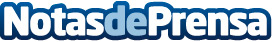 Aumenta la demanda en los centros para el tratamiento de adicciones, según asegura Centro AcciónEl perfil de las personas que acuden a estos centros ha cambiado en los últimos años, por lo que las ayudas ofrecidas deben adaptarse constantemente a ellosDatos de contacto:Centro Acciónhttps://centroaccion.es683 767 899Nota de prensa publicada en: https://www.notasdeprensa.es/aumenta-la-demanda-en-los-centros-para-el Categorias: Sociedad Madrid Medicina alternativa http://www.notasdeprensa.es